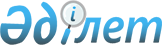 О внесении изменений в решение Жарминского районного маслихата от 29 декабря 2018 года № 28/250-VI "О бюджетах города Шар, поселков Ауэзова, Жангизтобе и Калбатауского сельского округа Жарминского района на 2019-2021 годы"
					
			Утративший силу
			
			
		
					Решение Жарминского районного маслихата Восточно-Казахстанской области от 7 июня 2019 года № 34/281-VI. Зарегистрировано Департаментом юстиции Восточно-Казахстанской области 11 июня 2019 года № 6002. Утратило силу решением Жарминского районного маслихата Восточно-Казахстанской области от 1 апреля 2020 года № 44/388-VI .
      Сноска. Утратило силу решением Жарминского районного маслихата Восточно-Казахстанской области от 01.04.2020 № 44/388-VI (вводится в действие по истечении десяти календарных дней после дня его первого официального опубликования).

      Примечание ИЗПИ.

      В тексте документа сохранена пунктуация и орфография оригинала.
      В соответствии со статьей 109-1 Бюджетного кодекса Республики Казахстан от 4 декабря 2008 года, подпунктом 1) пункта 1 и пунктом 2-7 статьи 6 Закона Республики Казахстан от 23 января 2001 года "О местном государственном управлении и самоуправлении в Республике Казахстан", решением Жарминского районного маслихата от 17 мая 2019 года № 33/272-VІ "О внесении изменений в решение Жарминского районного маслихата от 21 декабря 2018 года № 28/238-VІ "О бюджете Жарминского района на 2019-2021 годы" (зарегистрировано в Реестре государственной регистрации нормативных правовых актов за № 5969) Жарминский районный маслихат РЕШИЛ:
      1. Внести в решение Жарминского районного маслихата от 29 декабря 2018 года № 28/250-VI "О бюджетах города Шар, поселков Ауэзова, Жангизтобе и Калбатауского сельского округа Жарминского района на 2019-2021 годы" (зарегистрировано в Реестре государственной регистрации нормативных правовых актов за № 5-10-164, опубликовано в Эталонном контрольном банке нормативных правовых актов Республики Казахстан в электронном виде 21 января 2019 года) следующие изменения:
      пункт 1 изложить в новой редакции:
      "1. Утвердить бюджет города Шар Жарминского района на 2019-2021 годы согласно приложениям 1, 2 и 3 соответственно, в том числе на 2019 год в следующих объемах:
      1) доходы – 102766,0 тысяч тенге, в том числе:
      налоговые поступления – 32000,0 тысяч тенге;
      неналоговые поступления – 250,0 тысяч тенге;
      поступления от продажи основного капитала – 0,0 тенге;
      поступления трансфертов – 70516,0 тысяч тенге;
      2) затраты – 102909,2 тысяч тенге;
      3) чистое бюджетное кредитование – 0,0 тенге, в том числе:
      бюджетные кредиты – 0,0 тенге;
      погашение бюджетных кредитов – 0,0 тенге;
      4) сальдо по операциям с финансовыми активами – 0,0 тенге, в том числе:
      приобретение финансовых активов – 0,0 тенге;
      поступления от продажи финансовых активов государства – 0,0 тенге;
      5) дефицит (профицит) бюджета – -143,2 тысяч тенге;
      6) финансирование дефицита (использование профицита) бюджета – 143,2 тысяч тенге, в том числе:
      поступления займов – 0,0 тенге;
      погашение займов – 0,0 тенге;
      используемые остатки бюджетных средств – 143,2 тысяч тенге.";
      пункт 3 изложить в новой редакции:
      "3. Утвердить бюджет поселка Ауэзова Жарминского района на 2019-2021 годы согласно приложениям 4, 5 и 6 соответственно, в том числе на 2019 год в следующих объемах:
      1) доходы – 70260,0 тысяч тенге, в том числе:
      налоговые поступления – 12520,0 тысяч тенге;
      неналоговые поступления – 563,0 тысяч тенге;
      поступления от продажи основного капитала – 0,0 тенге;
      поступления трансфертов – 57177,0 тысяч тенге;
      2) затраты – 100376,2 тысяч тенге;
      3) чистое бюджетное кредитование – 0,0 тенге, в том числе:
      бюджетные кредиты – 0,0 тенге;
      погашение бюджетных кредитов – 0,0 тенге;
      4) сальдо по операциям с финансовыми активами – 0,0 тенге, в том числе:
      приобретение финансовых активов – 0,0 тенге;
      поступления от продажи финансовых активов государства – 0,0 тенге;
      5) дефицит (профицит) бюджета – - 30116,2 тысяч тенге;
      6) финансирование дефицита (использование профицита) бюджета – 30116,2 тысяч тенге, в том числе:
      поступления займов – 0,0 тенге;
      погашение займов – 0,0 тенге;
      используемые остатки бюджетных средств – 30116,2 тысяч тенге.";
      пункт 5 изложить в новой редакции:
      "5. Утвердить бюджет поселка Жангизтобе Жарминского района на 2019-2021 годы согласно приложениям 7, 8 и 9 соответственно, в том числе на 2019 год в следующих объемах:
      1) доходы – 72439,0 тысяч тенге, в том числе:
      налоговые поступления – 10670,0 тысяч тенге;
      неналоговые поступления – 80,0 тысяч тенге;
      поступления от продажи основного капитала – 0,0 тенге;
      поступления трансфертов – 61689,0 тысяч тенге;
      2) затраты – 76493,9 тысяч тенге;
      3) чистое бюджетное кредитование – 0,0 тенге, в том числе:
      бюджетные кредиты – 0,0 тенге;
      погашение бюджетных кредитов – 0,0 тенге;
      4) сальдо по операциям с финансовыми активами – 0,0 тенге, в том числе:
      приобретение финансовых активов – 0,0 тенге;
      поступления от продажи финансовых активов государства – 0,0 тенге;
      5) дефицит (профицит) бюджета – - 4054,9 тысяч тенге;
      6) финансирование дефицита (использование профицита) бюджета – 4054,9 тысяч тенге, в том числе:
      поступления займов – 0,0 тенге;
      погашение займов – 0,0 тенге;
      используемые остатки бюджетных средств – 4054,9 тысяч тенге.";
      пункт 7 изложить в новой редакции:
      "7. Утвердить бюджет Калбатауского сельского округа Жарминского района на 2019-2021 годы согласно приложениям 10, 11 и 12 соответственно, в том числе на 2019 год в следующих объемах:
      1) доходы – 225294,0 тысяч тенге, в том числе:
      налоговые поступления – 48510,0 тысяч тенге;
      неналоговые поступления – 1900,0 тысяч тенге;
      поступления от продажи основного капитала – 0,0 тенге;
      поступления трансфертов – 174884,0 тысяч тенге;
      2) затраты – 229015,1 тысяч тенге;
      3) чистое бюджетное кредитование – 0,0 тенге, в том числе:
      бюджетные кредиты – 0,0 тенге;
      погашение бюджетных кредитов – 0,0 тенге;
      4) сальдо по операциям с финансовыми активами – 0,0 тенге, в том числе:
      приобретение финансовых активов – 0,0 тенге;
      поступления от продажи финансовых активов государства – 0,0 тенге;
      5) дефицит (профицит) бюджета – - 3721,1 тысяч тенге;
      6) финансирование дефицита (использование профицита) бюджета – 3721,1 тысяч тенге, в том числе:
      поступления займов – 0,0 тенге;
      погашение займов – 0,0 тенге;
      используемые остатки бюджетных средств – 3721,1 тысяч тенге.";
      приложения 1, 4, 7 и 10 к указанному решению изложить в новой редакции согласно приложениям 1, 2, 3 и 4 к настоящему решению. 
      2. Настоящее решение вводится в действие с 1 января 2019 года. Бюджет города Шар Жарминского района на 2019 год Бюджет поселка Ауэзова Жарминского района на 2019 год Бюджет поселка Жангизтобе Жарминского района на 2019 год Бюджет Калбатауского сельского округа Жарминского района на 2019 год
					© 2012. РГП на ПХВ «Институт законодательства и правовой информации Республики Казахстан» Министерства юстиции Республики Казахстан
				
      Председатель сессии

К. Скаков

      Секретарь Жарминского

      районного маслихата

А. Сахметжанова
Приложение 1 
к решению Жарминского 
районного маслихата 
от 7 июня 2019 года 
№ 34/281-VIПриложение 1 
к решению Жарминского 
районного маслихата 
от 29 декабря 2018 года 
№ 28/250-VI
Категория
Категория
Категория
Категория
Категория
Всего доходы (тысяч тенге)
Класс
Класс
Класс
Класс
Всего доходы (тысяч тенге)
Подкласс
Подкласс
Подкласс
Всего доходы (тысяч тенге)
Специфика
Специфика
Всего доходы (тысяч тенге)
Наименование
Всего доходы (тысяч тенге)
I. Доходы
102 766,0
1
Налоговые поступления
32 000,0
01
Подоходный налог
8 600,0
2
Индивидуальный подоходный налог
8 600,0
02
Индивидуальный подоходный налог с доходов, не облагаемых у источника выплаты
8 600,0
04
Hалоги на собственность
23 400,0
1
Hалоги на имущество
320,0
02
Hалог на имущество физических лиц
320,0
3
Земельный налог
7 080,0
02
Земельный налог
7 080,0
4
Hалог на транспортные средства
16 000,0
01
Hалог на транспортные средства с юридических лиц
1 500,0
02
Hалог на транспортные средства с физических лиц
14 500,0
2
Неналоговые поступления
250,0
01
Доходы от государственной собственности
250,0
5
Доходы от аренды имущества, находящегося в государственной собственности
250,0
10
Доходы от аренды имущества коммунальной собственности города районного значения, села, поселка, сельского округа
250,0
04
Штрафы, пени, санкции, взыскания, налагаемые государственными учреждениями, финансируемыми из государственного бюджета, а также содержащимися и финансируемыми из бюджета (сметы расходов) Национального Банка Республики Казахстан 
0,0
1
Штрафы, пени, санкции, взыскания, налагаемые государственными учреждениями, финансируемыми из государственного бюджета, а также содержащимися и финансируемыми из бюджета (сметы расходов) Национального Банка Республики Казахстан
0,0
70
Административные штрафы, пени, санкции, взыскания, налагаемые акимами города районного значения, села, поселка, сельского округа
0,0
3
Поступления от продажи основного капитала
0,0
4
Поступления трансфертов 
70 516,0
02
Трансферты из вышестоящих органов государственного управления
70 516,0
3
Трансферты из районного (города областного значения) бюджета
70 516,0
01
Целевые текущие трансферты
40 333,0
03
Субвенции
30 183,0
Функциональная группа
Функциональная группа
Функциональная группа
Функциональная группа
Функциональная группа
Всего затраты (тысяч тенге)
Функциональная подгруппа
Функциональная подгруппа
Функциональная подгруппа
Функциональная подгруппа
Всего затраты (тысяч тенге)
Администратор бюджетных программ
Администратор бюджетных программ
Администратор бюджетных программ
Всего затраты (тысяч тенге)
Программа
Программа
Всего затраты (тысяч тенге)
Наименование
Всего затраты (тысяч тенге)
II. Затраты
102 909,2
01
Государственные услуги общего характера
45 515,2
1
Представительные, исполнительные и другие органы, выполняющие общие функции государственного управления
45 515,2
124
Аппарат акима города районного значения, села, поселка, сельского округа
45 515,2
001
Услуги по обеспечению деятельности акима города районного значения, села, поселка, сельского округа
43 790,2
022
Капитальные расходы государственного органа
1 725,0
07
Жилищно-коммунальное хозяйство
46 894,0
3
Благоустройство населенных пунктов
46 894,0
124
Аппарат акима города районного значения, села, поселка, сельского округа
46 894,0
008
Освещение улиц в населенных пунктах
20 499,0
009
Обеспечение санитарии населенных пунктов
500,0
010
Содержание мест захоронений и погребение безродных
0,0
011
Благоустройство и озеленение населенных пунктов
25 895,0
08
Культура, спорт, туризм и информационное пространство
500,0
2
Спорт
500,0
124
Аппарат акима города районного значения, села, поселка, сельского округа
500,0
028
Проведение физкультурно-оздоровительных и спортивных мероприятий на местном уровне
500,0
12
Транспорт и коммуникации
10 000,0
1
Автомобильный транспорт
10 000,0
124
Аппарат акима города районного значения, села, поселка, сельского округа
10 000,0
013
Обеспечение функционирования автомобильных дорог в городах районного значения, селах, поселках, сельских округах
10 000,0
045
Капитальный и средний ремонт автомобильных дорог в городах районного значения, селах, поселках, сельских округах
0,0
III. Чистое бюджетное кредитование
0,0
Бюджетные кредиты
0,0
5
Погашение бюджетных кредитов
0,0
01
Погашение бюджетных кредитов
0,0
1
Погашение бюджетных кредитов, выданных из государственного бюджета
0,0
IV. Сальдо по операциям с финансовыми активами
0,0
Приобретение финансовых активов
0,0
6
Поступления от продажи финансовых активов государства
0,0
01
Поступления от продажи финансовых активов государства
0,0
1
Поступления от продажи финансовых активов внутри страны
0,0
V. Дефицит (профицит) бюджета
-143,2
VI. Финансирование дефицита (использование профицита) бюджета 
143,2
7
Поступление займов
0,0
01
Внутренние государственные займы
0,0
2
Договоры займа
0,0
16
Погашение займов
0,0
1
Погашение займов
0,0
124
Аппарат акима города районного значения, села, поселка, сельского округа
0,0
056
Погашение долга аппарата акима города районного значения, села, поселка, сельского округа перед вышестоящим бюджетом
0,0
8
Используемые остатки бюджетных средств
143,2
01
Остатки бюджетных средств
143,2
1
Свободные остатки бюджетных средств
143,2
01
Свободные остатки бюджетных средств
143,2Приложение 2 
к решению Жарминского 
районного маслихата 
от 7 июня 2019 года 
№ 34/281-VIПриложение 4 
к решению Жарминского 
районного маслихата 
от 29 декабря 2018 года 
№ 28/250-VI
Категория
Категория
Категория
Категория
Категория
Всего доходы (тысяч тенге)
Класс
Класс
Класс
Класс
Всего доходы (тысяч тенге)
Подкласс
Подкласс
Подкласс
Всего доходы (тысяч тенге)
Специфика
Специфика
Всего доходы (тысяч тенге)
Наименование
Всего доходы (тысяч тенге)
I. Доходы
70 260,0
1
Налоговые поступления
12 520,0
01
Подоходный налог
1 925,0
2
Индивидуальный подоходный налог
1 925,0
02
Индивидуальный подоходный налог с доходов, не облагаемых у источника выплаты
1 925,0
04
Hалоги на собственность
10 595,0
1
Hалоги на имущество
130,0
02
Hалог на имущество физических лиц
130,0
3
Земельный налог
135,0
02
Земельный налог
135,0
4
Hалог на транспортные средства
10 330,0
01
Hалог на транспортные средства с юридических лиц
4 530,0
02
Hалог на транспортные средства с физических лиц
5 800,0
2
Неналоговые поступления
563,0
01
Доходы от государственной собственности
500,0
5
Доходы от аренды имущества, находящегося в государственной собственности
500,0
10
Доходы от аренды имущества коммунальной собственности города районного значения, села, поселка, сельского округа
500,0
04
Штрафы, пени, санкции, взыскания, налагаемые государственными учреждениями, финансируемыми из государственного бюджета, а также содержащимися и финансируемыми из бюджета (сметы расходов) Национального Банка Республики Казахстан 
63,0
1
Штрафы, пени, санкции, взыскания, налагаемые государственными учреждениями, финансируемыми из государственного бюджета, а также содержащимися и финансируемыми из бюджета (сметы расходов) Национального Банка Республики Казахстан
63,0
70
Административные штрафы, пени, санкции, взыскания, налагаемые акимами города районного значения, села, поселка, сельского округа
63,0
3
Поступления от продажи основного капитала
0,0
4
Поступления трансфертов 
57 177,0
02
Трансферты из вышестоящих органов государственного управления
57 177,0
3
Трансферты из районного (города областного значения) бюджета
57 177,0
01
Целевые текущие трансферты
41 306,0
03
Субвенции
15 871,0
Функциональная группа
Функциональная группа
Функциональная группа
Функциональная группа
Функциональная группа
Всего затраты (тысяч тенге)
Функциональная подгруппа
Функциональная подгруппа
Функциональная подгруппа
Функциональная подгруппа
Всего затраты (тысяч тенге)
Администратор бюджетных программ
Администратор бюджетных программ
Администратор бюджетных программ
Всего затраты (тысяч тенге)
Программа
Программа
Всего затраты (тысяч тенге)
Наименование
Всего затраты (тысяч тенге)
II. Затраты
100 376,2
01
Государственные услуги общего характера
77 434,2
1
Представительные, исполнительные и другие органы, выполняющие общие функции государственного управления
77 434,2
124
Аппарат акима города районного значения, села, поселка, сельского округа
77 434,2
001
Услуги по обеспечению деятельности акима города районного значения, села, поселка, сельского округа
77 360,2
022
Капитальные расходы государственного органа
74,0
07
Жилищно-коммунальное хозяйство
22 942,0
3
Благоустройство населенных пунктов
22 942,0
124
Аппарат акима города районного значения, села, поселка, сельского округа
22 942,0
008
Освещение улиц в населенных пунктах
4 566,0
009
Обеспечение санитарии населенных пунктов
8 376,0
010
Содержание мест захоронений и погребение безродных
0,0
011
Благоустройство и озеленение населенных пунктов
10 000,0
08
Культура, спорт, туризм и информационное пространство
0,0
2
Спорт
0,0
124
Аппарат акима города районного значения, села, поселка, сельского округа
0,0
028
Проведение физкультурно-оздоровительных и спортивных мероприятий на местном уровне
0,0
12
Транспорт и коммуникации
0,0
1
Автомобильный транспорт
0,0
124
Аппарат акима города районного значения, села, поселка, сельского округа
0,0
013
Обеспечение функционирования автомобильных дорог в городах районного значения, селах, поселках, сельских округах
0,0
045
Капитальный и средний ремонт автомобильных дорог в городах районного значения, селах, поселках, сельских округах
0,0
III. Чистое бюджетное кредитование
0,0
Бюджетные кредиты
0,0
5
Погашение бюджетных кредитов
0,0
01
Погашение бюджетных кредитов
0,0
1
Погашение бюджетных кредитов, выданных из государственного бюджета
0,0
IV. Сальдо по операциям с финансовыми активами
0,0
Приобретение финансовых активов
0,0
6
Поступления от продажи финансовых активов государства
0,0
01
Поступления от продажи финансовых активов государства
0,0
1
Поступления от продажи финансовых активов внутри страны
0,0
V. Дефицит (профицит) бюджета
-30 116,2
VI. Финансирование дефицита (использование профицита) бюджета 
30 116,2
7
Поступление займов
0,0
01
Внутренние государственные займы
0,0
2
Договоры займа
0,0
16
Погашение займов
0,0
1
Погашение займов
0,0
124
Аппарат акима города районного значения, села, поселка, сельского округа
0,0
056
Погашение долга аппарата акима города районного значения, села, поселка, сельского округа перед вышестоящим бюджетом
0,0
8
Используемые остатки бюджетных средств
30 116,2
01
Остатки бюджетных средств
30 116,2
1
Свободные остатки бюджетных средств
30 116,2
01
Свободные остатки бюджетных средств
30 116,2Приложение 3 
к решению Жарминского 
районного маслихата 
от 7 июня 2019 года 
№ 34/281-VIПриложение 7 
к решению Жарминского 
районного маслихата 
от 29 декабря 2018 года 
№ 28/250-VI
Категория
Категория
Категория
Категория
Категория
Всего доходы (тысяч тенге)
Класс
Класс
Класс
Класс
Всего доходы (тысяч тенге)
Подкласс
Подкласс
Подкласс
Всего доходы (тысяч тенге)
Специфика
Специфика
Всего доходы (тысяч тенге)
Наименование
Всего доходы (тысяч тенге)
I. Доходы
72 439,0
1
Налоговые поступления
10 670,0
01
Подоходный налог
3 500,0
2
Индивидуальный подоходный налог
3 500,0
02
Индивидуальный подоходный налог с доходов, не облагаемых у источника выплаты
3 500,0
04
Hалоги на собственность
7 170,0
1
Hалоги на имущество
146,0
02
Hалог на имущество физических лиц
146,0
3
Земельный налог
760,0
02
Земельный налог
760,0
4
Hалог на транспортные средства
6 264,0
01
Hалог на транспортные средства с юридических лиц
260,0
02
Hалог на транспортные средства с физических лиц
6 004,0
2
Неналоговые поступления
80,0
01
Доходы от государственной собственности
40,0
5
Доходы от аренды имущества, находящегося в государственной собственности
40,0
10
Доходы от аренды имущества коммунальной собственности города районного значения, села, поселка, сельского округа
40,0
04
Штрафы, пени, санкции, взыскания, налагаемые государственными учреждениями, финансируемыми из государственного бюджета, а также содержащимися и финансируемыми из бюджета (сметы расходов) Национального Банка Республики Казахстан 
40,0
1
Штрафы, пени, санкции, взыскания, налагаемые государственными учреждениями, финансируемыми из государственного бюджета, а также содержащимися и финансируемыми из бюджета (сметы расходов) Национального Банка Республики Казахстан
40,0
70
Административные штрафы, пени, санкции, взыскания, налагаемые акимами города районного значения, села, поселка, сельского округа
40,0
3
Поступления от продажи основного капитала
0,0
4
Поступления трансфертов 
61 689,0
02
Трансферты из вышестоящих органов государственного управления
61 689,0
3
Трансферты из районного (города областного значения) бюджета
61 689,0
01
Целевые текущие трансферты
44 748,0
03
Субвенции
16 941,0
Функциональная группа
Функциональная группа
Функциональная группа
Функциональная группа
Функциональная группа
Всего затраты (тысяч тенге)
Функциональная подгруппа
Функциональная подгруппа
Функциональная подгруппа
Функциональная подгруппа
Всего затраты (тысяч тенге)
Администратор бюджетных программ
Администратор бюджетных программ
Администратор бюджетных программ
Всего затраты (тысяч тенге)
Программа
Программа
Всего затраты (тысяч тенге)
Наименование
Всего затраты (тысяч тенге)
II. Затраты
76 493,9
01
Государственные услуги общего характера
46 100,0
1
Представительные, исполнительные и другие органы, выполняющие общие функции государственного управления
46 100,0
124
Аппарат акима города районного значения, села, поселка, сельского округа
46 100,0
001
Услуги по обеспечению деятельности акима города районного значения, села, поселка, сельского округа
42 011,0
022
Капитальные расходы государственного органа
4 089,0
07
Жилищно-коммунальное хозяйство
23 257,9
3
Благоустройство населенных пунктов
23 257,9
124
Аппарат акима города районного значения, села, поселка, сельского округа
23 257,9
008
Освещение улиц в населенных пунктах
2 361,0
009
Обеспечение санитарии населенных пунктов
1 144,9
010
Содержание мест захоронений и погребение безродных
0,0
011
Благоустройство и озеленение населенных пунктов
19 752,0
08
Культура, спорт, туризм и информационное пространство
0,0
2
Спорт
0,0
124
Аппарат акима города районного значения, села, поселка, сельского округа
0,0
028
Проведение физкультурно-оздоровительных и спортивных мероприятий на местном уровне
0,0
12
Транспорт и коммуникации
2 631,0
1
Автомобильный транспорт
2 631,0
124
Аппарат акима города районного значения, села, поселка, сельского округа
2 631,0
013
Обеспечение функционирования автомобильных дорог в городах районного значения, селах, поселках, сельских округах
2 631,0
045
Капитальный и средний ремонт автомобильных дорог в городах районного значения, селах, поселках, сельских округах
0,0
13
Прочие
4 505,0
9
Прочие
4 505,0
124
Аппарат акима города районного значения, села, поселка, сельского округа
4 505,0
040
Реализация мероприятий для решения вопросов обустройства населенных пунктов в реализацию мер по содействию экономическому развитию регионов в рамках Программы развития регионов до 2020 года
4 505,0
III. Чистое бюджетное кредитование
0,0
Бюджетные кредиты
0,0
5
Погашение бюджетных кредитов
0,0
01
Погашение бюджетных кредитов
0,0
1
Погашение бюджетных кредитов, выданных из государственного бюджета
0,0
IV. Сальдо по операциям с финансовыми активами
0,0
Приобретение финансовых активов
0,0
6
Поступления от продажи финансовых активов государства
0,0
01
Поступления от продажи финансовых активов государства
0,0
1
Поступления от продажи финансовых активов внутри страны
0,0
V. Дефицит (профицит) бюджета
-4 054,9
VI. Финансирование дефицита (использование профицита) бюджета 
4 054,9
7
Поступление займов
0,0
01
Внутренние государственные займы
0,0
2
Договоры займа
0,0
16
Погашение займов
0,0
1
Погашение займов
0,0
124
Аппарат акима города районного значения, села, поселка, сельского округа
0,0
056
Погашение долга аппарата акима города районного значения, села, поселка, сельского округа перед вышестоящим бюджетом
0,0
8
Используемые остатки бюджетных средств
4 054,9
01
Остатки бюджетных средств
4 054,9
1
Свободные остатки бюджетных средств
4 054,9
01
Свободные остатки бюджетных средств
4 054,9Приложение 4 
к решению Жарминского 
районного маслихата 
от 7 июня 2019 года 
№ 34/281-VIПриложение 10 
к решению Жарминского 
районного маслихата 
от 29 декабря 2018 года 
№ 28/250-VI
Категория
Категория
Категория
Категория
Категория
Всего доходы (тысяч тенге)
Класс
Класс
Класс
Класс
Всего доходы (тысяч тенге)
Подкласс
Подкласс
Подкласс
Всего доходы (тысяч тенге)
Специфика
Специфика
Всего доходы (тысяч тенге)
Наименование
Всего доходы (тысяч тенге)
I. Доходы
225 294,0
1
Налоговые поступления
48 510,0
01
Подоходный налог
28 000,0
2
Индивидуальный подоходный налог
28 000,0
02
Индивидуальный подоходный налог с доходов, не облагаемых у источника выплаты
28 000,0
04
Hалоги на собственность
20 510,0
1
Hалоги на имущество
350,0
02
Hалог на имущество физических лиц
350,0
3
Земельный налог
460,0
02
Земельный налог
460,0
4
Hалог на транспортные средства
19 700,0
01
Hалог на транспортные средства с юридических лиц
1 700,0
02
Hалог на транспортные средства с физических лиц
18 000,0
2
Неналоговые поступления
1 900,0
01
Доходы от государственной собственности
1 600,0
5
Доходы от аренды имущества, находящегося в государственной собственности
1 600,0
10
Доходы от аренды имущества коммунальной собственности города районного значения, села, поселка, сельского округа
1 600,0
04
Штрафы, пени, санкции, взыскания, налагаемые государственными учреждениями, финансируемыми из государственного бюджета, а также содержащимися и финансируемыми из бюджета (сметы расходов) Национального Банка Республики Казахстан 
300,0
1
Штрафы, пени, санкции, взыскания, налагаемые государственными учреждениями, финансируемыми из государственного бюджета, а также содержащимися и финансируемыми из бюджета (сметы расходов) Национального Банка Республики Казахстан
300,0
70
Административные штрафы, пени, санкции, взыскания, налагаемые акимами города районного значения, села, поселка, сельского округа
300,0
3
Поступления от продажи основного капитала
0,0
4
Поступления трансфертов 
174 884,0
02
Трансферты из вышестоящих органов государственного управления
174 884,0
3
Трансферты из районного (города областного значения) бюджета
174 884,0
01
Целевые текущие трансферты
142 879,0
03
Субвенции
32 005,0
Функциональная группа
Функциональная группа
Функциональная группа
Функциональная группа
Функциональная группа
Всего затраты (тысяч тенге)
Функциональная подгруппа
Функциональная подгруппа
Функциональная подгруппа
Функциональная подгруппа
Всего затраты (тысяч тенге)
Администратор бюджетных программ
Администратор бюджетных программ
Администратор бюджетных программ
Всего затраты (тысяч тенге)
Программа
Программа
Всего затраты (тысяч тенге)
Наименование
Всего затраты (тысяч тенге)
II. Затраты
229 015,1
01
Государственные услуги общего характера
57 701,1
1
Представительные, исполнительные и другие органы, выполняющие общие функции государственного управления
57 701,1
124
Аппарат акима города районного значения, села, поселка, сельского округа
57 701,1
001
Услуги по обеспечению деятельности акима города районного значения, села, поселка, сельского округа
54 103,1
022
Капитальные расходы государственного органа
3 598,0
07
Жилищно-коммунальное хозяйство
138 882,0
3
Благоустройство населенных пунктов
138 882,0
124
Аппарат акима города районного значения, села, поселка, сельского округа
138 882,0
008
Освещение улиц в населенных пунктах
21 382,0
009
Обеспечение санитарии населенных пунктов
3 000,0
010
Содержание мест захоронений и погребение безродных
0,0
011
Благоустройство и озеленение населенных пунктов
114 500,0
08
Культура, спорт, туризм и информационное пространство
0,0
2
Спорт
0,0
124
Аппарат акима города районного значения, села, поселка, сельского округа
0,0
028
Проведение физкультурно-оздоровительных и спортивных мероприятий на местном уровне
0,0
12
Транспорт и коммуникации
17 630,0
1
Автомобильный транспорт
17 630,0
124
Аппарат акима города районного значения, села, поселка, сельского округа
17 630,0
013
Обеспечение функционирования автомобильных дорог в городах районного значения, селах, поселках, сельских округах
17 630,0
045
Капитальный и средний ремонт автомобильных дорог в городах районного значения, селах, поселках, сельских округах
0,0
13
Прочие
14 802,0
9
Прочие
14 802,0
124
Аппарат акима города районного значения, села, поселка, сельского округа
14 802,0
040
Реализация мероприятий для решения вопросов обустройства населенных пунктов в реализацию мер по содействию экономическому развитию регионов в рамках Программы развития регионов до 2020 года
14 802,0
III. Чистое бюджетное кредитование
0,0
Бюджетные кредиты
0,0
5
Погашение бюджетных кредитов
0,0
01
Погашение бюджетных кредитов
0,0
1
Погашение бюджетных кредитов, выданных из государственного бюджета
0,0
IV. Сальдо по операциям с финансовыми активами
0,0
Приобретение финансовых активов
0,0
6
Поступления от продажи финансовых активов государства
0,0
01
Поступления от продажи финансовых активов государства
0,0
1
Поступления от продажи финансовых активов внутри страны
0,0
V. Дефицит (профицит) бюджета
-3 721,1
VI. Финансирование дефицита (использование профицита) бюджета 
3 721,1
7
Поступление займов
0,0
01
Внутренние государственные займы
0,0
2
Договоры займа
0,0
16
Погашение займов
0,0
1
Погашение займов
0,0
124
Аппарат акима города районного значения, села, поселка, сельского округа
0,0
056
Погашение долга аппарата акима города районного значения, села, поселка, сельского округа перед вышестоящим бюджетом
0,0
8
Используемые остатки бюджетных средств
3 721,1
01
Остатки бюджетных средств
3 721,1
1
Свободные остатки бюджетных средств
3 721,1
01
Свободные остатки бюджетных средств
3 721,1